「第２期対策計画（令和元年度分）の進捗状況」の公表に係るスケジュールについて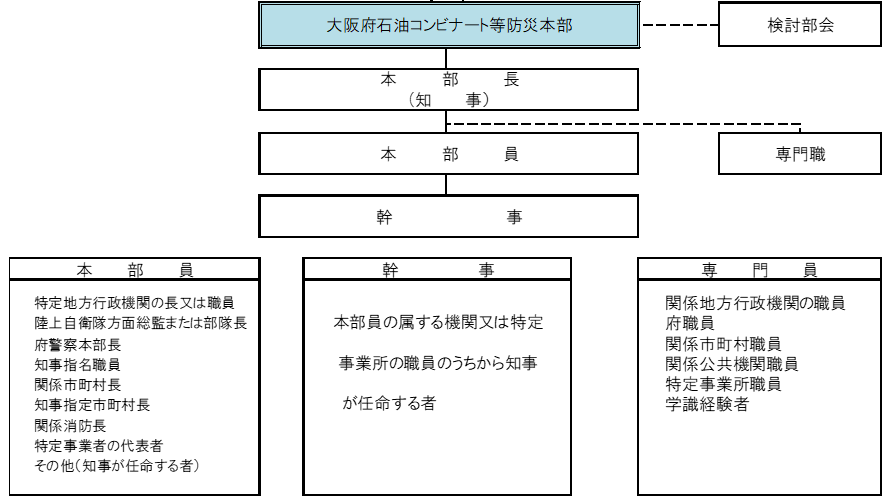 図　大阪府石油コンビナート等防災本部の体制日　時会　議　等場　所　等６月15日（月）大阪府特別防災区域連絡協議会（連絡協議会）（海上保安機関、関係市町消防機関・危機管理部局、特定事業所）書面会議（※新型コロナウイルス感染症対策のため）７月６日（月）10時30分から大阪府石油コンビナート等防災計画進行管理検討部会（検討部会）（公開）　（学識経験者ほか）大阪府庁新別館北館防災活動スペース３７月中旬石油コンビナート等防災本部幹事会（幹事会）（防災本部幹事）書面会議（※新型コロナウイルス感染症対策のため）７月中旬大阪府石油コンビナート防災本部本部員への「第２期対策計画（令和元年度分）の進捗状況」の公表案に係る意見照会幹事会書面会議に併せて実施８月上旬第２期対策計画（令和元年度）の進捗状況の確定―８月中旬公表―